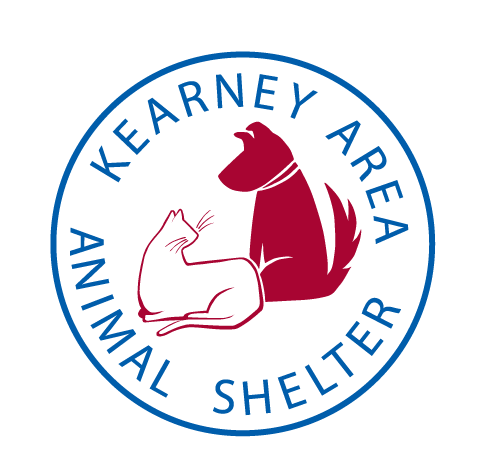  Kearney Area Veterinary ClinicsHilltop Pet Clinic(308) 236-59124507 1st Avenue Place Kearney, NE
West Villa Animal Hospital(308) 234-99112518 W 24th Street Kearney, NECottonwood Veterinary Clinic(308) 234-81185912 2nd Avenue Kearney, NERiverside Animal Hospital(308) 234-2617322 Central Avenue Kearney, NENorthgate Veterinary Clinic(308) 234-9512404 E 56th Street Kearney, NE